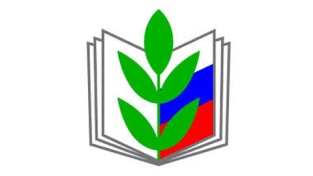 План работы профсоюзного комитета на 2022-2023 гг. МКДОУ Савинского детского сада № 1Утверждаю:Председатель ППО: Багрова С.И.Заведующая МКДОУ Савинского детского сада № 1Тростина В.П.№ п/пНаименование мероприятияДата выполненияИсполнители1Составление плана работы на новый 2022-2023учебный годавгуст Профком, администрация2Проверка готовности групп и участков на начало нового учебного годаавгустПрофком, старший воспитатель3Подготовка и участие в проведении педсовета по теме «Утверждение проекта годового плана детского сада на 2022-2023гг.сентябрьПредседатель профкома4Участие  и проведение  мероприятий   день рождения     юбилеи  сотрудников д/с.В течение годаПредседатель профкома, воспитатели5Заседание профкомаежемесячнопрофком6. Участие в работе ДОУ ежемесячноПрофком7 Участие в рейде по санитарному состоянию детского садаежемесячноПредседатель профкома8Участие в составлении графика отпусков сотрудников ДОУ на 2023декабрьПредседатель профкома9Подготовка и проведение Новогоднего праздника для сотрудников и новогодних утренников для детейдекабрьПрофком10Информирование сотрудников о новостях профсоюзной жизни ДОУсистематическиПредседатель профкома, администрация11Участие в «Лыжне России». Подготовка к фестивалю «Вдохновение»О работе профсоюзного сайта ДОУПоздравление мужчин с 23 февраля.Мероприятия по охране трудафевральПредседатель профкома12Подготовка и проведение праздничных мероприятий к дню 8 Мартамартпрофком13Участие в аттестации работников МДОУВ течение годаПредседатель профкома, старший воспитатель14Подготовка и проведение поздравления, посвященного Дню дошкольного работника Председатель профкома15 Организация  отдыха сотрудников ДОУ и детейВ течение годаПрофком16Оказание материальной помощи сотрудникам ДОУ на основании «Положения о материальных выплатах»по мере необходимостиПрофком, заведующая ДОУ